ИНФОРМАЦИОННЫЙ БЮЛЛЕТЕНЬОРГАНОВ МЕСТНОГО САМОУПРАВЛЕНИЯ МУНИЦИПАЛЬНОГО ОБРАЗОВАНИЯ  ОРЛОВСКИЙ МУНИЦИПАЛЬНЫЙ РАЙОН  КИРОВСКОЙ  ОБЛАСТИ(ОФИЦИАЛЬНОЕ    ИЗДАНИЕ)№ 23 (313)Июль  2019Содержание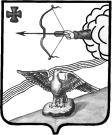 ОРЛОВСКАЯ РАЙОННАЯ ДУМА КИРОВСКОЙ ОБЛАСТИ  ПЯТОГО  СОЗЫВАРЕШЕНИЕ26.07.2019						                                  № 34/289г. Орлов Об итогах  отопительного сезона 2018-2019 г.г. и подготовке объектов жилищно-коммунального хозяйства и социальной инфраструктуры Орловского района к работе в зимних условиях 2019-2020 г.г.Заслушав информацию заместителя главы администрации Орловского района, заведующего отделом по вопросам жизнеобеспечения, архитектуры и градостроительства администрации Орловского района Аботурова А.В. об итогах  отопительного сезона 2018-2019 г.г. и подготовке объектов жилищно-коммунального хозяйства и социальной инфраструктуры Орловского района к работе в зимних условиях 2019-2020 г.г., Орловская районная Дума РЕШИЛА:    Информацию принять к сведению.            2. Рекомендовать руководителям муниципальных предприятий, организаций и учреждений бюджетной сферы, главам администраций городского и сельского поселений:2.1. Активизировать работу по подготовке подведомственных объектов к работе в зимних условиях 2019-2020 г.г..2.2. Взять под личный контроль заготовку топлива. К началу отопительного сезона иметь в наличии запас топлива не менее чем на 45 суток.2.3. Принять исчерпывающие меры по погашению задолженности за коммунальные услуги.	2.4. К  1 и 14 августа, 1 и 14 сентября, 1 и 14 октября представлять в управление по вопросам жизнеобеспечения, архитектуры и градостроительства администрации района информацию о ходе подготовки объектов к работе в зимних условиях 2018-2019 гг..            3. Рекомендовать МУП «ЖКХ Орловское» (Двинин А.Ю.), МУП ЖКХ «Цепелевское» (Халтурин Ю.Н.),   ИП. Гордеева О.В., ООО «Лесстройкомплект» (Чупраков А.А.), ООО «Чистый город» (Поляков Р.А.), 3.1. До 01.09.2019 обеспечить готовность котельных и оборудования к работе в осенне-зимний период 2019-2020 г.г.3.2. С 1 по 10 сентября 2019 года провести пробные топки котлов, гидравлические испытания технологического оборудования и теплотрасс провести в два этапа: с 15 по 20 августа и с 1 по 10 сентября 2019 года. Выявленные неисправности устранить до начала отопительного сезона.	3.3. Принять безотлагательные меры к расчету за поставленное топливо. К началу отопительного сезона иметь запас топлива на котельных на срок  не менее чем 45 суток.4. Рекомендовать администрации Орловского городского поселения (Популькин С.Н.):4.1. Взять на контроль проведение гидравлических испытаний  в многоквартирных домах Орловского городского поселения после окончания отопительного сезона и до начала отопительного сезона до 10.09.2019.4.2. Продолжить работу по улучшению водоснабжения Орловского городского поселения.5. Рекомендовать администрации Орловского сельского поселения (Фокина Л.В.):5.1. Взять на контроль проведение гидравлических испытаний  в многоквартирных домах в населенных пунктах Орловского сельского поселения после окончания отопительного сезона и до начала отопительного сезона до 10.09.2018.6. Рекомендовать ООО «Орловский водоканал» (Жантлю К.К.), МУП «Родник» (Синцова О.М.):6.1. Провести все ремонтные работы на водопроводно-канализационных сетях до 01.10.2019.            6.2. Принять исчерпывающие меры по погашению просроченной    задолженности за потребленную электрическую энергию. 	7.  Начальнику управления образования Орловского района Сучковой М.П. принять исчерпывающие меры по ремонту систем отопления зданий их промывке, подготовке школьных котельных к отопительному сезону. Взять на контроль проведение гидравлических испытаний ресурсоснабжающими организациями во всех образовательных учреждениях района после окончания отопительного сезона и до начала отопительного сезона до 01.09.2019.          8. Заместителю заведующего отдела по вопросам жизнеобеспечения, архитектуры и градостроительства Гребеневу А.М.. взять под личный контроль поступление, распределение и вывозку топлива для котельных района.         9. Заместителю главы администрации района, начальнику  финансового управления  Лаптевой Н.К.:         9.1. Оперативно решать вопросы  финансирования объектов жилищно-коммунального хозяйства и социальной сферы в пределах выделенных ассигнований на 2019 год.            10. Руководителю постоянно действующей районной оперативной группы по подготовке объектов жилищно-коммунального хозяйства и социальной инфраструктуры  района к работе в осенне-зимний период Аботурову А.В.:         10.1. Ежеквартально на заседаниях Орловской районной Думы выступать с информацией о ходе отопительного сезона в районе.         10.2. До 10.09.2019 организовать комиссионное обследование муниципальных объектов теплоснабжения района на предмет их готовности к работе в зимних условиях. В состав комиссии включать руководителей  учреждений бюджетной сферы, обслуживаемых котельной, председателей товариществ собственников жилья, домкомов.         10.3. Контроль за исполнением решения возложить на первого  заместителя главы администрации Орловского района, заведующего управлением по вопросам жизнеобеспечения, архитектуры и градостроительства администрации Орловского района Аботурова А.В. и комиссию районной Думы по вопросам  жизнеобеспечения (Поляков Р.А.).         11. Опубликовать решение в Информационном бюллетене органов местного самоуправления муниципального образования Орловский муниципальный район Кировской области.12. Решение вступает в силу после официального опубликования.Орловская районная Дума ПЯТОГО созываКировской областиРЕШЕНИЕ26.07.2019 			№ 34/292	г. ОрловО внесении изменений в решение Орловской районной Думы от 27.11.2015 № 48/398В соответствии Федеральным законом от 12.06.2002 № 67-ФЗ «Об основных гарантиях избирательных прав и права на участие в референдуме граждан Российской Федерации», Орловская районная Дума РЕШИЛА:1. Внести изменения в решение Орловской районной Думы от 27.11.2015 № 48/398 «О формировании избирательной комиссии Орловского района Кировской области», прекратив досрочно полномочия членов избирательной комиссии Орловского района Кировской области с правом решающего голоса:Бушуева Алексея Николаевича, 04.12.1981 года рождения, заместителя главы администрации Орловского городского поселения (п. 4 ст.29 Федерального закона от 12.06.2002 № 67-ФЗ «Об основных гарантиях избирательных прав и права на участие в референдуме граждан Российской Федерации»);Фокиной Ларисы Валерьевны, 04.09.1963 года рождения, главы Орловского сельского поселения (пп. «д» п.1 ст.29 Федерального закона от 12.06.2002 № 67-ФЗ «Об основных гарантиях избирательных прав и права на участие в референдуме граждан Российской Федерации»).	2. Опубликовать настоящее решение в Информационном бюллетене органов местного самоуправления  муниципального образования Орловский муниципальный район Кировской области.	3. Решение вступает в силу после опубликования. 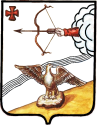 ОРЛОВСКАЯ РАЙОННАЯ ДУМА КИРОВСКОЙ ОБЛАСТИПЯТОГО СОЗЫВАРЕШЕНИЕ26.07.2019		  						           № 34/293г. ОрловОб утверждении Перечня муниципального имущества муниципального образования Орловский муниципальный район, необходимого для решения вопросов местного значения и подлежащего безвозмездной передаче в муниципальную собственность Орловского городского поселения Орловского района Кировской областиВ соответствии с Федеральным законом от  № 131-ФЗ «Об общих принципах организации местного самоуправления в Российской Федерации», Уставом муниципального образования Орловский муниципальный район Кировской области, Орловская районная Дума РЕШИЛА:1. Утвердить Перечень муниципального имущества муниципального образования Орловский муниципальный район, необходимого для решения вопросов местного значения и подлежащего безвозмездной передаче в муниципальную собственность Орловского городского поселения Орловского района Кировской области. Прилагаются.2. Отделу по имуществу и земельным ресурсам администрации Орловского района (Боровской А.Н.):2.1. Согласовать с Орловской городской Думой Орловского района Кировской области прилагаемый перечень муниципального имущества муниципального образования Орловский муниципальный район, необходимого для решения вопросов местного значения и подлежащего безвозмездной передаче в муниципальную собственность Орловского городского поселения Орловского района Кировской области.2.2. Направить согласованный перечень муниципального имущества муниципального образования Орловский муниципальный район, необходимого для решения вопросов местного значения и подлежащего безвозмездной передаче в муниципальную собственность Орловского городского поселения Орловского района Кировской области, в Правительство Кировской области для подготовки постановления Правительства Кировской области о разграничении муниципального имущества.2.3. Оформить акт приема-передачи муниципального имущества, указанного в пункте 1 настоящего решения в трехмесячный срок со дня вступления в силу постановления Правительства Кировской области о разграничении указанного имущества.2.4. Исключить переданное имущество из реестра муниципального имущества муниципального образования Орловский муниципальный район.3. Опубликовать настоящее решение в Информационном бюллетене органа местного самоуправления муниципального образования Орловский муниципальный район Кировской области.4. Решение вступает в силу после официального опубликования.Утвержденрешением Орловской районной Думыот 26.07.2019 № 34/293Перечень муниципального имущества муниципального образования Орловский муниципальный район, необходимого для решения вопросов местного значения и подлежащего безвозмездной передаче в муниципальную собственность Орловского городского поселения Орловского района Кировской области______________________________________________________ИНФОРМАЦИОННЫЙ БЮЛЛЕТЕНЬОРГАНОВ МЕСТНОГО САМОУПРАВЛЕНИЯ МУНИЦИПАЛЬНОГО ОБРАЗОВАНИЯ  ОРЛОВСКИЙ МУНИЦИПАЛЬНЫЙ РАЙОН  КИРОВСКОЙ  ОБЛАСТИ(ОФИЦИАЛЬНОЕ    ИЗДАНИЕ)Отпечатано в администрации Орловского района  30.07.2019, . Орлов Кировской области, ул. Ст. Халтурина, 18  тираж  20  экземпляров1Решение Орловской районной Думы от 26.07.2019 № 34/289  «Об итогах отопительного сезона 2018-2019 гг. и подготовке объектов жилищно-коммунального хозяйства и социальной инфраструктуры к работе в зимних условиях 2019-2020 гг.»2Решение Орловской районной Думы от 26.07.2019 № 34/292  «О внесении изменений в решение Орловской районной Думы от 27.11.2015 № 48/398»3Решение Орловской районной Думы от 26.07.2019 № 34/293  «Об утверждении Перечня муниципального имущества муниципального образования Орловский муниципальный район, необходимого для решения вопросов местного значения и подлежащего безвозмездной передаче в муниципальную собственность Орловского городского поселения Орловского района Кировской области»Председатель Орловской районной Думы________________   С.Н. БояринцевГлава Орловского района __________________С.С. ЦелищевПредседательОрловской районной Думы_________________С.Н. БояринцевГлаваОрловского района __________________С.С. ЦелищевПредседательОрловской районной Думы_________________С.Н. БояринцевГлаваОрловского района __________________С.С. Целищев№ п/пВид имуществаНаименование объектаМестонахождение объектаТехнические характеристики объектаБалансовая стоимость объекта (рублей)Основание нахождения объекта у юридического лица (вид документа, дата, номер)Прочие  условия123456782Жилищный фондКвартираКировская область, г. Орлов, пер. Пионерский, д. 4, кв. 11988 год607 360Свидетельство о государственной регистрации права от 21.07.2014 № 43-43-04/315/2014-575 КвартираКировская область, Орловский район, г. Орлов, пер. Ноябрьский, д. 6, кв. 11969 год535 667,86Свидетельство о государственной регистрации права от 22.07.2014 № 43-43-04/315/2014-577  КвартираКировская область, Орловский район, г. Орлов, пер. Чарушина, д. 6, кв. 81973 год616 207,80Свидетельство о государственной регистрации права от 11.08.2014 № 43-43-04/315/2014-719  КвартираКировская область, Орловский район, г. Орлов, ул. Баумана, д. 42, кв. 21965 год607 360Свидетельство о государственной регистрации права от 11.08.2014 № 43-43-04/315/2014-717  КвартираКировская область, г. Орлов, ул. Ленина, д. 104, кв. 51960 год616 207,80Свидетельство о государственной регистрации права от 11.08.2014 № 43-43-04/315/2014-708  КвартираКировская область, Орловский район, г. Орлов, ул. Революции, д. 109, кв. 101976 год616 207,80Свидетельство о государственной регистрации права от 11.08.2014 № 43-43-04/315/2014-666 Жилой домКировская обл., Орловский р-н, г. Орлов, ул. Набережная, д.431960 год607 360Свидетельство о государственной регистрации права от 14.08.2014 № 43-43-04/315/2014-712  КвартираКировская область, Орловский район, г. Орлов, ул. Революции, д. 2е, кв. 21985 год607 360Свидетельство о государственной регистрации права от 15.08.2014 № 43-43-04/315/2014-751  КвартираКировская область, Орловский район, г. Орлов, ул. Орловская, д. 157, кв. 231978 год616 207,80Свидетельство о государственной регистрации права от 14.08.2014 № 43-43-04/315/2014-712  